1 66 -6 18 1 66 -6 18 3 67 -5 18 4 68 -4 18 5 69 -3 18 5 69 -3 18 7 70 -2 18 8 71 -1 18 8 71 -1 18 8 71 -1 18 8 71 -1 18 12 72 0 18 12 72 0 18 12 72 0 18 12 72 0 18 16 73 1 18 16 73 1 18 16 73 1 18 16 73 1 18 20 74 2 18 20 74 2 18 20 74 2 18 20 74 2 18 24 76 4 18 24 76 4 18 24 76 4 18 27 78 6 18 28 79 7 18 29 81 9 18 30 85 13 18 30 85 13 18 32 88 16 18 RankNameResultTo ParHoles completed1 65 -7 18 2 66 -6 18 3 67 -5 18 4 69 -3 18 5 70 -2 18 5 70 -2 18 5 70 -2 18 8 73 1 18 8 73 1 18 10 74 2 18 10 74 2 18 10 74 2 18 13 75 3 18 13 75 3 18 13 75 3 18 13 75 3 18 13 75 3 18 18 76 4 18 18 76 4 18 20 77 5 18 20 77 5 18 22 78 6 18 22 78 6 18 24 79 7 18 24 79 7 18 24 79 7 18 27 81 9 18 28 84 12 18 29 99 27 18 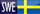 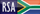 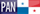 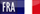 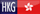 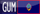 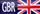 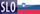 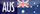 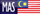 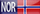 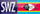 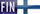 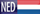 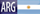 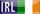 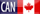 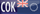 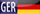 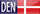 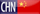 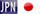 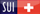 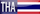 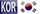 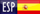 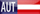 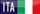 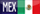 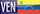 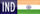 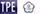 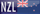 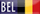 